                              Přihláška do kroužku                                  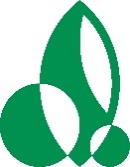 Jméno a příjmení: ………………………………………………….…………..Adresa ZŠ: ……………………………………………………….…………….Třída: …………………Jméno a příjmení zák. zástupce: …………………………….…………………Adresa: …………………………………………………………………………Telefon: ………………………………… e-mail: ……………………………..Mám zájem o kroužek:  *        Kroužek jsem navštěvoval již v loňském roce:    ano         nefloristický                                                      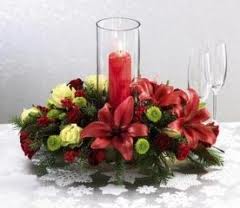 mechanizační                                         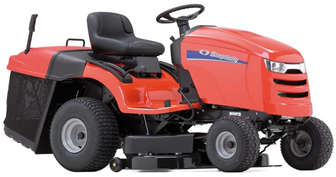 ekologický                                                   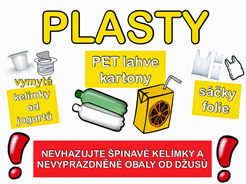 biologicko-chemický                                  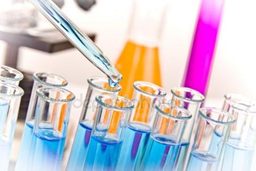 Kroužky budou probíhat každou sudou středu v měsíci od 14:00 – 15:30 hod. od 22. září 2021. Doprava zajištěna od ZŠ tam i zpět. Vše zdarma.( * nehodící škrtněte)